Platforma zakupowa 		Dotyczy: postępowanie w trybie przetargu nieograniczonego na Część I: Dozór 
i ochronę osób i mienia Wojskowego Biura Emerytalnego mieszczącego  się przy ul. Złotej 5 w Warszawie; Część II: Dozór i ochronę osób i mienia CWOM mieszczącego się przy ul. Radiowej 2 w Warszawie, 
Nr sprawy 35/22, (ID: 637357).Zgodnie z postanowieniami art. 222 ust. 5 ustawy Prawo zamówień publicznych (Dz. U. z 2021r. poz. 1129 z późn. zm.), poniżej przedstawiam informacje jawne ogłoszone przez Zamawiającego na otwarciu ofert ww. przetargu, tj. nazwę Wykonawcy, cenę oferty, czas przybycia patrolu interwencyjnego 
i dodatkowa ilość kontroli w ciągu tygodnia:                                                                              DOWÓDCApłk Janusz KRUPAMalwina STYPUŁKOWSKA
tel.: 261-824-225
05.08.2022 r. T – 2611 – B4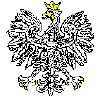 JEDNOSTKA WOJSKOWANR 2063   Nr: JW2063.SZPubl.2611.35.29.2022Data..........................................................02-097 W a r s z a w a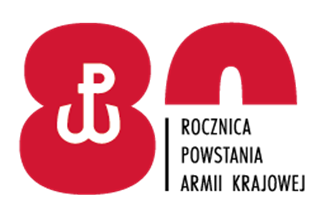 Warszawa, dnia ………….2022 r.Numer ofertyNazwa (firma), adres wykonawcy,
 NIP i RegonCzęśćCena (zł)/Czas przybycia patrolu interwencyjnego (minuty)/Dodatkowe kontrole w ciągu tygodnia (szt.)  1Konsorcjum:„STEKOP” S.A. (Lider)ul. Mołdawska 9, 02-127 WarszawaNIP: 5421023917REGON: 050357134STEKOP-OCHRONA” sp. z o. o. (Partner)ul. Mołdawska 9, 02-127 WarszawaNIP: 5422685069REGON: 0519712441  1 156 640,88 zł841Konsorcjum:„STEKOP” S.A. (Lider)ul. Mołdawska 9, 02-127 WarszawaNIP: 5421023917REGON: 050357134STEKOP-OCHRONA” sp. z o. o. (Partner)ul. Mołdawska 9, 02-127 WarszawaNIP: 5422685069REGON: 05197124421 709 066,40 zł842Konsorcjum:Impel Defender Sp. z o.o. – Lider50-304 Wrocław, ul. Antoniego Słonimskiego 1NIP: 8992786834REGON: 364028539Impel Safety Sp. z o.o.50- 304 Wrocław, ul. Antoniego Słonimskiego 1NIP: 8992786975REGON: 364049814Impel Provider Sp. z o. o.50- 304 Wrocław, ul. Antoniego Słonimskiego 1NIP: 5221045593REGON: 011403005Impel Facility Services Sp. z o.o.50- 304 Wrocław, ul. Antoniego Słonimskiego 1NIP: 9542250979REGON: 276153155Impel Technical Security Sp. z o.o.50- 304 Wrocław, ul. Antoniego Słonimskiego 1NIP: 5631743635REGON: 110165233ITM Poland S.A.65-127 Zielona Góra, ul. Kostrzyńska 3NIP: 9730933499REGON: 0802708231     989 615,28 zł842Konsorcjum:Impel Defender Sp. z o.o. – Lider50-304 Wrocław, ul. Antoniego Słonimskiego 1NIP: 8992786834REGON: 364028539Impel Safety Sp. z o.o.50- 304 Wrocław, ul. Antoniego Słonimskiego 1NIP: 8992786975REGON: 364049814Impel Provider Sp. z o. o.50- 304 Wrocław, ul. Antoniego Słonimskiego 1NIP: 5221045593REGON: 011403005Impel Facility Services Sp. z o.o.50- 304 Wrocław, ul. Antoniego Słonimskiego 1NIP: 9542250979REGON: 276153155Impel Technical Security Sp. z o.o.50- 304 Wrocław, ul. Antoniego Słonimskiego 1NIP: 5631743635REGON: 110165233ITM Poland S.A.65-127 Zielona Góra, ul. Kostrzyńska 3NIP: 9730933499REGON: 08027082321 817 665,68 zł843Ekotrade Sp. z o.o.ul. Melomanów 4, 00-712 WarszawaNIP: 5260207887REGON: 01202427311 000 839,59 zł843Ekotrade Sp. z o.o.ul. Melomanów 4, 00-712 WarszawaNIP: 5260207887REGON: 01202427321 708 418,93 zł844Art-Security Spółka z ograniczoną odpowiedzialnością Sp. k.ul. Skwierzyńska 5, 04-853 WarszawaNIP: 5213587598REGON: 1427088841----------------------4Art-Security Spółka z ograniczoną odpowiedzialnością Sp. k.ul. Skwierzyńska 5, 04-853 WarszawaNIP: 5213587598REGON: 14270888422 390 103,33 zł845Konsorcjum:Solid Security Sp. z o.o. – Liderul. Postępu 17, 02-676 WarszawaNIP: 5211008627REGON: 010852623Solid Sp. z o.o. – Partnerul. Walerego Sławka 3, 30-633 KrakówNIP: 6760104375REGON: 35011851011 263 616,59 zł845Konsorcjum:Solid Security Sp. z o.o. – Liderul. Postępu 17, 02-676 WarszawaNIP: 5211008627REGON: 010852623Solid Sp. z o.o. – Partnerul. Walerego Sławka 3, 30-633 KrakówNIP: 6760104375REGON: 35011851022 015 208,48 zł846Konsorcjum:Seris Konsalnet Ochrona sp. z o.o. – liderul. Jana Kazimierza 55, 01-267 WarszawaNIP: 5272027702REGON: 012723083Seris Konsalnet Security sp. z o.o.- partnerul. Jana Kazimierza 55, 01-267 WarszawaNIP: 5260208094REGON: 00808725911 219 707,36 zł846Konsorcjum:Seris Konsalnet Ochrona sp. z o.o. – liderul. Jana Kazimierza 55, 01-267 WarszawaNIP: 5272027702REGON: 012723083Seris Konsalnet Security sp. z o.o.- partnerul. Jana Kazimierza 55, 01-267 WarszawaNIP: 5260208094REGON: 00808725922 143 107,72 zł847Konsorcjum:DGP SECURITY PARTNER Sp. z o.o.ul. Jesionowa 9A, 40-159 KatowiceNIP: 6912199052REGON: 390991586DGP PROVIDER Sp. z o.o.ul. Środkowa 20, 59-220 LegnicaNIP: 9571069923REGON: 2219299287 MG Sp. z o.o.ul. Najświętszej Marii Panny 14, 59-220 LegnicaNIP: 6912528159REGON: 368038204CTG Sp. z o.o.ul. Najświętszej Marii Panny 14/1, 59-220 LegnicaNIP: 6912443003REGON: 02101609711 025 978,23 zł847Konsorcjum:DGP SECURITY PARTNER Sp. z o.o.ul. Jesionowa 9A, 40-159 KatowiceNIP: 6912199052REGON: 390991586DGP PROVIDER Sp. z o.o.ul. Środkowa 20, 59-220 LegnicaNIP: 9571069923REGON: 2219299287 MG Sp. z o.o.ul. Najświętszej Marii Panny 14, 59-220 LegnicaNIP: 6912528159REGON: 368038204CTG Sp. z o.o.ul. Najświętszej Marii Panny 14/1, 59-220 LegnicaNIP: 6912443003REGON: 0210160972--------------------8Poczta Polska S.A.ul. Rodziny Hiszpańskich 8, 00-940 Warszawa NIP: 5250007313REGON: 01068496012 007 721,44 zł878Poczta Polska S.A.ul. Rodziny Hiszpańskich 8, 00-940 Warszawa NIP: 5250007313REGON: 01068496023 011 581,99 zł97